ANALISIS SISTEM PENGELOLAAN DANA TABUNGAN PENDIDIKAN PADA BMT INSAN MULIA PALEMBANGTUGAS AKHIRDisusun Sebagai Salah Satu Syarat PenyelesaianProgram Diploma III Perbankan Syari’ah Pada Fakultas Ekonomi Dan Bisnis Islam Oleh:IIN PERMATA SARI11 18 0071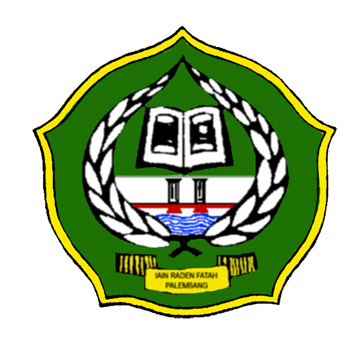 FAKULTAS EKONOMI DAN BISNIS ISLAMINSTITUT AGAMA ISLAM NEGERI RADEN FATAH PALEMBANG2014